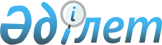 Біржан сал ауданы мәслихатының 2019 жылғы 25 желтоқсандағы № С-46/2"2020-2022 жылдарға арналған Біржан сал ауданының Степняк қаласының, ауылдық округтер мен ауылдар бюджеттері туралы" шешіміне өзгерістер мен толықтыру енгізу туралыАқмола облысы Біржан сал ауданы мәслихатының 2020 жылғы 29 мамырдағы № С-52/6 шешімі. Ақмола облысының Әділет департаментінде 2020 жылғы 5 маусымда № 7877 болып тіркелді
      Қазақстан Республикасының 2008 жылғы 4 желтоқсандағы Бюджет кодексінің 106-бабының 4-тармағына, Қазақстан Республикасының 2001 жылғы 23 қаңтардағы "Қазақстан Республикасындағы жергілікті мемлекеттік басқару және өзін-өзі басқару туралы" Заңының 6-бабының 1-тармағының 1) тармақшасына сәйкес, Біржан сал ауданының мәслихаты ШЕШІМ ҚАБЫЛДАДЫ:
      1.Біржан сал ауданы мәслихатының "2020-2022 жылдарға арналған Біржан сал ауданының Степняк қаласының, ауылдық округтер мен ауылдар бюджеттері туралы" 2019 жылғы 25 желтоқсандағы № С-46/2 (Нормативтік құқықтық актілерді мемлекеттік тіркеу тізілімінде № 7639 тіркелген, 2020 жылғы 17 қаңтарда Қазақстан Республикасы нормативтік құқықтық актілерінің электрондық түрдегі эталондық бақылау банкінде жарияланған) шешіміне келесі өзгерістер мен толықтыру енгізілсін:
      1 тармақ жаңа редакцияда баяндалсын:
      "1. 2020 - 2022 жылдарға арналған Степняк қаласының бюджеті тиісінше 1, 2 және 3-қосымшаларға сәйкес, оның ішінде 2020 жылға келесі көлемдерде бекітілсін:
      1) кірістер – 51 481 мың теңге, оның ішінде:
      салықтық түсімдер – 16 028 мың теңге;
      салықтық емес түсiмдер - 0 мың теңге;
      негізгі капиталды сатудан түсетін түсімдер - 0 мың теңге;
      трансферттердің түсімдері – 35 453 мың теңге;
      2) шығындар – 51 550,5 мың теңге;
      3) қаржы активтерiмен жасалатын операциялар бойынша сальдо – 0 мың теңге;
      4) бюджет тапшылығы (профициті) – - 69,5 мың теңге;
      5) бюджет тапшылығын қаржыландыру (профицитті пайдалану) – 69,5 мың теңге.";
      2 тармақ жаңа редакцияда баяндалсын:
      "2. 2020 - 2022 жылдарға арналған Макинка ауылдық округінің бюджеті тиісінше 4, 5 және 6-қосымшаларға сәйкес, оның ішінде 2020 жылға келесі көлемдерде бекітілсін:
      1) кірістер – 35 080 мың теңге, оның ішінде:
      салықтық түсімдер – 5 294 мың теңге;
      салықтық емес түсiмдер – 0 мың теңге;
      негізгі капиталды сатудан түсетін түсімдер – 0 мың теңге;
      трансферттердің түсімдері – 29 786 мың теңге;
      2) шығындар – 35 120 мың теңге;
      3) қаржы активтерiмен жасалатын операциялар бойынша сальдо – 0 мың теңге;
      4) бюджет тапшылығы (профициті) – - 40 мың теңге;
      5) бюджет тапшылығын қаржыландыру (профицитті пайдалану) – 40 мың теңге.";
      5 тармақ жаңа редакцияда баяндалсын:
      "5. 2020 - 2022 жылдарға арналған Бірсуат ауылдық округінің бюджеті тиісінше 13, 14 және 15-қосымшаларға сәйкес, оның ішінде 2020 жылға келесі көлемдерде бекітілсін:
      1) кірістер – 68 726 мың теңге, оның ішінде:
      салықтық түсімдер – 1 098 мың теңге;
      салықтық емес түсiмдер – 350 мың теңге;
      негізгі капиталды сатудан түсетін түсімдер – 0 мың теңге;
      трансферттердің түсімдері – 67 278 мың теңге;
      2) шығындар – 68 726 мың теңге;
      3) қаржы активтерiмен жасалатын операциялар бойынша сальдо – 0 мың теңге;
      4) бюджет тапшылығы (профициті) – 0 мың теңге;
      5) бюджет тапшылығын қаржыландыру (профицитті пайдалану) – 0 мың теңге.";
      6 тармақ жаңа редакцияда баяндалсын:
      "6. 2020 - 2022 жылдарға арналған Уәлихан ауылдық округінің бюджеті тиісінше 16, 17 және 18-қосымшаларға сәйкес, оның ішінде 2020 жылға келесі көлемдерде бекітілсін:
      1) кірістер – 15 687 мың теңге, оның ішінде:
      салықтық түсімдер – 618 мың теңге;
      салықтық емес түсiмдер – 0 мың теңге;
      негізгі капиталды сатудан түсетін түсімдер – 0 мың теңге;
      трансферттердің түсімдері – 15 069 мың теңге;
      2) шығындар – 15 687 мың теңге;
      3) қаржы активтерiмен жасалатын операциялар бойынша сальдо – 0 мың теңге;
      4) бюджет тапшылығы (профициті) – 0 мың теңге;
      5) бюджет тапшылығын қаржыландыру (профицитті пайдалану) – 0 мың теңге.";
      9 тармақ жаңа редакцияда баяндалсын:
      "9. 2020 - 2022 жылдарға арналған Заурал ауылдық округінің бюджеті тиісінше 25, 26 және 27-қосымшаларға сәйкес, оның ішінде 2020 жылға келесі көлемдерде бекітілсін:
      1) кірістер – 68 052,2 мың теңге, оның ішінде:
      салықтық түсімдер – 1 176 мың теңге;
      салықтық емес түсiмдер – 0 мың теңге;
      негізгі капиталды сатудан түсетін түсімдер – 0 мың теңге;
      трансферттердің түсімдері – 66 876,2 мың теңге;
      2) шығындар – 68 052,2 мың теңге;
      3) қаржы активтерiмен жасалатын операциялар бойынша сальдо – 0 мың теңге;
      4) бюджет тапшылығы (профициті) – 0 мың теңге;
      5) бюджет тапшылығын қаржыландыру (профицитті пайдалану) – 0 мың теңге.";
      11 тармақ жаңа редакцияда баяндалсын:
      "11. 2020 - 2022 жылдарға арналған Ақсу ауылының бюджеті тиісінше 31, 32 және 33-қосымшаларға сәйкес, оның ішінде 2020 жылға келесі көлемдерде бекітілсін:
      1) кірістер – 12 429,5 мың теңге, оның ішінде:
      салықтық түсімдер – 279 мың теңге;
      салықтық емес түсiмдер – 257,5 мың теңге;
      негізгі капиталды сатудан түсетін түсімдер – 0 мың теңге;
      трансферттердің түсімдері – 11 893 мың теңге;
      2) шығындар – 12 429,5 мың теңге;
      3) қаржы активтерiмен жасалатын операциялар бойынша сальдо – 0 мың теңге;
      4) бюджет тапшылығы (профициті) – 0 мың теңге;
      5) бюджет тапшылығын қаржыландыру (профицитті пайдалану) – 0 мың теңге.";
      13 тармақ жаңа редакцияда баяндалсын:
      "13. 2020 - 2022 жылдарға арналған Кеңащы ауылының бюджеті тиісінше 37, 38 және 39-қосымшаларға сәйкес, оның ішінде 2020 жылға келесі көлемдерде бекітілсін:
      1) кірістер – 59 803,4 мың теңге, оның ішінде:
      салықтық түсімдер – 994 мың теңге;
      салықтық емес түсiмдер – 0 мың теңге;
      негізгі капиталды сатудан түсетін түсімдер – 0 мың теңге;
      трансферттердің түсімдері – 58 809,4 мың теңге;
      2) шығындар – 59 803,4 мың теңге;
      3) қаржы активтерiмен жасалатын операциялар бойынша сальдо – 0 мың теңге;
      4) бюджет тапшылығы (профициті) – 0 мың теңге;
      5) бюджет тапшылығын қаржыландыру (профицитті пайдалану) – 0 мың теңге.";
      келесі мазмұндағы 17-1 тармақпен толықтырылсын:
      "17-1. 2020 жылға арналған Степняк қаласының және Макинка ауылдық округінің бюджеттерінде 2020 жылдың 1 қаңтарына қалыптасқан 109,5 мың теңге сомасында бюджет қаражатының бос қалдықтары пайдаланылатыны ескерілсін, оның ішінде:
      Степняк қаласы 69,5 мың теңге;
      Макинка ауылдық округі 40,0 мың теңге.";
      көрсетілген шешімнің 1, 4, 13, 16, 25, 31, 37, 47-қосымшалары осы шешімнің 1, 2, 3, 4, 5, 6, 7, 8-қосымшаларына сәйкес жаңа редакцияда баяндалсын.
      2. Осы шешім Ақмола облысының Әділет департаментінде мемлекеттік тіркелген күнінен бастап күшіне енеді және 2020 жылдың 1 қаңтарынан бастап қолданысқа енгізіледі.
      "КЕЛІСІЛДІ" 2020 жылға арналған Степняк қаласының бюджеті 2020 жылға арналған Макинка ауылдық округінің бюджеті 2020 жылға арналған Бірсуат ауылдық округінің бюджеті 2020 жылға арналған Уәлихан ауылдық округінің бюджеті 2020 жылға арналған Заурал ауылдық округінің бюджеті 2020 жылға арналған Ақсу ауылының бюджеті 2020 жылға арналған Кеңащы ауылының бюджеті 2020 жылға аудандық бюджеттен берілетін нысаналы трансферттер
					© 2012. Қазақстан Республикасы Әділет министрлігінің «Қазақстан Республикасының Заңнама және құқықтық ақпарат институты» ШЖҚ РМК
				
      Біржан сал ауданы
мәслихатының сессия төрайымы

Г.Куртабиева

      Біржан сал ауданы
мәслихатының хатшысы

С.Шауенов

      Ақмола облысы
Біржан сал ауданының әкімі
Біржан сал ауданы
мәслихатының
2020 жылғы 29 мамырдағы
№ С-52/6 шешіміне
1-қосымшаБіржан сал ауданы
мәслихатының
2019 жылғы 25 желтоқсандағы
№ С-46/2 шешіміне
1-қосымша
Санаты
Санаты
Санаты
Санаты
Сома,

мың теңге
Сыныбы
Сыныбы
Сыныбы
Сома,

мың теңге
Кіші сыныбы
Кіші сыныбы
Сома,

мың теңге
Атаулар
Сома,

мың теңге
1
2
3
4
5
1. Кірістер
51481
1
Салықтық түсімдер
16028
1
Табыс салығы
2237
2
Жеке табыс салығы 
2237
4
Меншiкке салынатын салықтар
13791
1
Мүлiкке салынатын салықтар
234
3
Жер салығы
2657
4
Көлiк құралдарына салынатын салық
10900
2
Салықтық емес түсiмдер
0
1
Мемлекеттік меншіктен түсетін кірістер
0
5
Мемлекеттік меншiгінде мүлiктi жалға беруден түсетiн кiрiстер
0
3
Негізгі капиталды сатудан түсетін түсімдер
0
1
Мемлекеттік мекемелерге бекітілген мемлекеттік мүлікті сату
0
1
Мемлекеттік мекемелерге бекітілген мемлекеттік мүлікті сату
0
4
Трансферттердің түсімдері
35453
2
Мемлекеттiк басқарудың жоғары тұрған органдарынан түсетiн трансферттер
35453
3
Аудандардың (облыстық маңызы бар қаланың) бюджетінен трансферттер
35453
Функционалдық топ 
Функционалдық топ 
Функционалдық топ 
Функционалдық топ 
Функционалдық топ 
Сома
Функционалдық кіші топ 
Функционалдық кіші топ 
Функционалдық кіші топ 
Функционалдық кіші топ 
Сома
Бюджеттік бағдарламалардың әкiмшiсi 
Бюджеттік бағдарламалардың әкiмшiсi 
Бюджеттік бағдарламалардың әкiмшiсi 
Сома
Бағдарлама
Бағдарлама
Сома
Атаулар
Сома
II. Шығындар
51550,5
01
Жалпы сипаттағы мемлекеттiк қызметтер
26118
1
Мемлекеттiк басқарудың жалпы функцияларын орындайтын өкiлдi, атқарушы және басқа органдар
26118
124
Аудандық маңызы бар қала, ауыл, кент, ауылдық округ әкімінің аппараты
26118
001
Аудандық маңызы бар қала, ауыл, кент, ауылдық округ әкімінің қызметін қамтамасыз ету жөніндегі қызметтер
25618
022
Мемлекеттік органның күрделі шығыстары
500
07
Тұрғын үй-коммуналдық шаруашылық
18559
3
Елді-мекендерді көркейту
18559
124
Аудандық маңызы бар қала, ауыл, кент, ауылдық округ әкімінің аппараты
18559
008
Елді мекендердегі көшелерді жарықтандыру
4600
009
Елді мекендердің санитариясын қамтамасыз ету
3200
010
Жерлеу орындарын ұстау және туыстары жоқ адамдарды жерлеу
80
011
Елді мекендерді абаттандыру мен көгалдандыру
10679
12
Көлiк және коммуникация
6804
1
Автомобиль көлiгi
6804
124
Аудандық маңызы бар қала, ауыл, кент, ауылдық округ әкімінің аппараты
6804
013
Аудандық маңызы бар қалаларда, ауылдарда, кенттерде, ауылдық округтерде автомобиль жолдарының жұмыс істеуін қамтамасыз ету
6804
15
Трансферттер
69,5
1
Трансферттер
69,5
124
Аудандық маңызы бар қала, ауыл, кент, ауылдық округ әкімінің аппараты
69,5
048
Пайдаланылмаған (толық пайдаланылмаған) нысаналы трансферттерді қайтару
69,5
IV. Қаржы активтерiмен операциялар бойынша сальдо
0
V. Бюджет тапшылығы (профициті)
-69,5
VI. Бюджет тапшылығын қаржыландыру (профицитті пайдалану)
69,5
8
Пайдаланатын бюджет қаражатының қалдықтары
69,5
1
Бюджет қаражаты қалдықтары
69,5
1
Бюджет қаражатының бос қалдықтары
69,5
1
Бюджет қаражатының бос қалдықтары
69,5Біржан сал ауданы
мәслихатының
2020 жылғы 29 мамырдағы
№ С-52/6 шешіміне
2-қосымшаБіржан сал ауданы
мәслихатының
2019 жылғы 25 желтоқсандағы
№ С-46/2 шешіміне
4-қосымша
Санаты
Санаты
Санаты
Санаты
Сома,
мың теңге
Сыныбы
Сыныбы
Сыныбы
Сома,
мың теңге
Кіші сыныбы
Кіші сыныбы
Сома,
мың теңге
Атаулар
Сома,
мың теңге
1
2
3
4
5
1. Кірістер
35080
1
Салықтық түсімдер
5294
1
Табыс салығы
1000
2
Жеке табыс салығы 
1000
4
Меншiкке салынатын салықтар
4294
1
Мүлiкке салынатын салықтар
80
3
Жер салығы
552
4
Көлiк құралдарына салынатын салық
3662
2
Салықтық емес түсiмдер
0
1
Мемлекеттік меншіктен түсетін кірістер
0
5
Мемлекеттік меншiгінде мүлiктi жалға беруден түсетiн кiрiстер
0
3
Негізгі капиталды сатудан түсетін түсімдер
0
1
Мемлекеттік мекемелерге бекітілген мемлекеттік мүлікті сату
0
1
Мемлекеттік мекемелерге бекітілген мемлекеттік мүлікті сату
0
4
Трансферттердің түсімдері
29786
2
Мемлекеттiк басқарудың жоғары тұрған органдарынан түсетiн трансферттер
29786
3
Аудандардың (облыстық маңызы бар қаланың) бюджетінен трансферттер
29786
Функционалдық топ 
Функционалдық топ 
Функционалдық топ 
Функционалдық топ 
Функционалдық топ 
Сома
Функционалдық кіші топ 
Функционалдық кіші топ 
Функционалдық кіші топ 
Функционалдық кіші топ 
Сома
Бюджеттік бағдарламалардың әкiмшiсi 
Бюджеттік бағдарламалардың әкiмшiсi 
Бюджеттік бағдарламалардың әкiмшiсi 
Сома
Бағдарлама
Бағдарлама
Сома
Атаулар
Сома
II. Шығындар
35120
01
Жалпы сипаттағы мемлекеттiк қызметтер
20152
1
Мемлекеттiк басқарудың жалпы функцияларын орындайтын өкiлдi, атқарушы және басқа органдар
20152
124
Аудандық маңызы бар қала, ауыл, кент, ауылдық округ әкімінің аппараты
20152
001
Аудандық маңызы бар қала, ауыл, кент, ауылдық округ әкімінің қызметін қамтамасыз ету жөніндегі қызметтер
20152
4
Бiлiм беру
3096
2
Бастауыш, негізгі орта және жалпы орта білім беру
3096
124
Аудандық маңызы бар қала, ауыл, кент, ауылдық округ әкімінің аппараты
3096
005
Ауылдық жерлерде оқушыларды жақын жердегі мектепке дейін тегін алып баруды және одан алып қайтуды ұйымдастыру
3096
07
Тұрғын үй-коммуналдық шаруашылық
7832
2
Коммуналдық шаруашылық
2250
124
Аудандық маңызы бар қала, ауыл, кент, ауылдық округ әкімінің аппараты
2250
014
Елді мекендерді сумен жабдықтауды ұйымдастыру
2250
3
Елді-мекендерді көркейту
5582
124
Аудандық маңызы бар қала, ауыл, кент, ауылдық округ әкімінің аппараты
5582
008
Елді мекендердегі көшелерді жарықтандыру
1891
009
Елді мекендердің санитариясын қамтамасыз ету
2051
011
Елді мекендерді абаттандыру мен көгалдандыру
1640
12
Көлiк және коммуникация
4000
1
Автомобиль көлiгi
4000
124
Аудандық маңызы бар қала, ауыл, кент, ауылдық округ әкімінің аппараты
4000
013
Аудандық маңызы бар қалаларда, ауылдарда, кенттерде, ауылдық округтерде автомобиль жолдарының жұмыс істеуін қамтамасыз ету
4000
15
Трансферттер
40
1
Трансферттер
40
124
Аудандық маңызы бар қала, ауыл, кент, ауылдық округ әкімінің аппараты
40
048
Пайдаланылмаған (толық пайдаланылмаған) нысаналы трансферттерді қайтару
40
IV. Қаржы активтерiмен операциялар бойынша сальдо
0
V. Бюджет тапшылығы (профициті)
-40
VI. Бюджет тапшылығын қаржыландыру (профицитті пайдалану)
40
8
Пайдаланатын бюджет қаражатының қалдықтары
40
1
Бюджет қаражаты қалдықтары
40
1
Бюджет қаражатының бос қалдықтары
40
1
Бюджет қаражатының бос қалдықтары
40Біржан сал ауданы
мәслихатының
2020 жылғы 29 мамырдағы
№ С-52/6 шешіміне3-қосымша
Біржан сал ауданы
мәслихатының
2019 жылғы 25 желтоқсандағы
№ С-46/2 шешіміне
13-қосымша
Санаты 
Санаты 
Санаты 
Санаты 
Сома,
мың теңге
Сыныбы 
Сыныбы 
Сыныбы 
Сома,
мың теңге
Кіші сыныбы
Кіші сыныбы
Сома,
мың теңге
Атаулар
Сома,
мың теңге
1
2
3
4
5
1. Кірістер
68726
1
Салықтық түсімдер
1098
1
Табыс салығы
250
2
Жеке табыс салығы 
250
4
Меншiкке салынатын салықтар
848
1
Мүлiкке салынатын салықтар
16
3
Жер салығы
52
4
Көлiк құралдарына салынатын салық
780
2
Салықтық емес түсiмдер
350
6
Басқа да салықтық емес түсiмдер
350
1
Басқа да салықтық емес түсiмдер
350
3
Негізгі капиталды сатудан түсетін түсімдер
0
1
Мемлекеттік мекемелерге бекітілген мемлекеттік мүлікті сату
0
1
Мемлекеттік мекемелерге бекітілген мемлекеттік мүлікті сату
0
4
Трансферттердің түсімдері
67278
2
Мемлекеттiк басқарудың жоғары тұрған органдарынан түсетiн трансферттер
67278
3
Аудандардың (облыстық маңызы бар қаланың) бюджетінен трансферттер
67278
Функционалдық топ 
Функционалдық топ 
Функционалдық топ 
Функционалдық топ 
Функционалдық топ 
Сома
Функционалдық кіші топ 
Функционалдық кіші топ 
Функционалдық кіші топ 
Функционалдық кіші топ 
Сома
Бюджеттік бағдарламалардың әкiмшiсi 
Бюджеттік бағдарламалардың әкiмшiсi 
Бюджеттік бағдарламалардың әкiмшiсi 
Сома
Бағдарлама
Бағдарлама
Сома
Атаулар
Сома
II. Шығындар
68726
01
Жалпы сипаттағы мемлекеттiк қызметтер
15348
1
Мемлекеттiк басқарудың жалпы функцияларын орындайтын өкiлдi, атқарушы және басқа органдар
15348
124
Аудандық маңызы бар қала, ауыл, кент, ауылдық округ әкімінің аппараты
15348
001
Аудандық маңызы бар қала, ауыл, кент, ауылдық округ әкімінің қызметін қамтамасыз ету жөніндегі қызметтер
14998
022
Мемлекеттік органның күрделі шығыстары
350
07
Тұрғын үй-коммуналдық шаруашылық
53378
2
Коммуналдық шаруашылық
50000
124
Аудандық маңызы бар қала, ауыл, кент, ауылдық округ әкімінің аппараты
50000
014
Елді мекендерді сумен жабдықтауды ұйымдастыру
50000
3
Елді-мекендерді көркейту
3378
124
Аудандық маңызы бар қала, ауыл, кент, ауылдық округ әкімінің аппараты
3378
008
Елді мекендердегі көшелерді жарықтандыру
1298
009
Елді мекендердің санитариясын қамтамасыз ету
1202
011
Елді мекендерді абаттандыру мен көгалдандыру
878
IV. Қаржы активтерiмен операциялар бойынша сальдо
0
V. Бюджет тапшылығы (профициті)
0
VI. Бюджет тапшылығын қаржыландыру (профицитті пайдалану)
0Біржан сал ауданы
мәслихатының
2020 жылғы 29 мамырдағы
№ С-52/6 шешіміне
4-қосымшаБіржан сал ауданы
мәслихатының
2019 жылғы 25 желтоқсандағы
№ С-46/2 шешіміне
16-қосымша
Санаты
Санаты
Санаты
Санаты
Сома,
мың теңге
Сыныбы
Сыныбы
Сыныбы
Сома,
мың теңге
Кіші сыныбы
Кіші сыныбы
Сома,
мың теңге
Атаулар
Сома,
мың теңге
1
2
3
4
5
1. Кірістер
15687
1
Салықтық түсімдер
618
1
Табыс салығы
55
2
Жеке табыс салығы 
55
4
Меншiкке салынатын салықтар
563
1
Мүлiкке салынатын салықтар
10
3
Жер салығы
13
4
Көлiк құралдарына салынатын салық
540
2
Салықтық емес түсiмдер
0
1
Мемлекеттік меншіктен түсетін кірістер
0
5
Мемлекеттік меншiгінде мүлiктi жалға беруден түсетiн кiрiстер
0
3
Негізгі капиталды сатудан түсетін түсімдер
0
1
Мемлекеттік мекемелерге бекітілген мемлекеттік мүлікті сату
0
1
Мемлекеттік мекемелерге бекітілген мемлекеттік мүлікті сату
0
4
Трансферттердің түсімдері
15069
2
Мемлекеттiк басқарудың жоғары тұрған органдарынан түсетiн трансферттер
15069
3
Аудандардың (облыстық маңызы бар қаланың) бюджетінен трансферттер
15069
Функционалдық топ 
Функционалдық топ 
Функционалдық топ 
Функционалдық топ 
Функционалдық топ 
Сома
Функционалдық кіші топ 
Функционалдық кіші топ 
Функционалдық кіші топ 
Функционалдық кіші топ 
Сома
Бюджеттік бағдарламалардың әкiмшiсi 
Бюджеттік бағдарламалардың әкiмшiсi 
Бюджеттік бағдарламалардың әкiмшiсi 
Сома
Бағдарлама
Бағдарлама
Сома
Атаулар
Сома
II. Шығындар
15687
01
Жалпы сипаттағы мемлекеттiк қызметтер
15532
1
Мемлекеттiк басқарудың жалпы функцияларын орындайтын өкiлдi, атқарушы және басқа органдар
15532
124
Аудандық маңызы бар қала, ауыл, кент, ауылдық округ әкімінің аппараты
15532
001
Аудандық маңызы бар қала, ауыл, кент, ауылдық округ әкімінің қызметін қамтамасыз ету жөніндегі қызметтер
15182
022
Мемлекеттік органның күрделі шығыстары
350
07
Тұрғын үй-коммуналдық шаруашылық
155
3
Елді-мекендерді көркейту
155
124
Аудандық маңызы бар қала, ауыл, кент, ауылдық округ әкімінің аппараты
155
009
Елді мекендердің санитариясын қамтамасыз ету
155
IV. Қаржы активтерiмен операциялар бойынша сальдо
0
V. Бюджет тапшылығы (профициті)
0
VI. Бюджет тапшылығын қаржыландыру (профицитті пайдалану)
0Біржан сал ауданы
мәслихатының
2020 жылғы 29 мамырдағы
№ С-52/6 шешіміне
5-қосымшаБіржан сал ауданы
мәслихатының
2019 жылғы 25 желтоқсандағы
№ С-46/2 шешіміне
25-қосымша
Санаты 
Санаты 
Санаты 
Санаты 
Сома,
мың теңге
Сыныбы 
Сыныбы 
Сыныбы 
Сома,
мың теңге
Кіші сыныбы
Кіші сыныбы
Сома,
мың теңге
Атаулар
Сома,
мың теңге
1
2
3
4
5
1. Кірістер
68052,2
1
Салықтық түсімдер
1176
1
Табыс салығы
74
2
Жеке табыс салығы 
74
4
Меншiкке салынатын салықтар
1102
1
Мүлiкке салынатын салықтар
25
3
Жер салығы
145
4
Көлiк құралдарына салынатын салық
932
2
Салықтық емес түсiмдер
0
1
Мемлекеттік меншіктен түсетін кірістер
0
5
Мемлекеттік меншiгінде мүлiктi жалға беруден түсетiн кiрiстер
0
3
Негізгі капиталды сатудан түсетін түсімдер
0
1
Мемлекеттік мекемелерге бекітілген мемлекеттік мүлікті сату
0
1
Мемлекеттік мекемелерге бекітілген мемлекеттік мүлікті сату
0
4
Трансферттердің түсімдері
66876,2
2
Мемлекеттiк басқарудың жоғары тұрған органдарынан түсетiн трансферттер
66876,2
3
Аудандардың (облыстық маңызы бар қаланың) бюджетінен трансферттер
66876,2
Функционалдық топ 
Функционалдық топ 
Функционалдық топ 
Функционалдық топ 
Функционалдық топ 
Сома
Функционалдық кіші топ
Функционалдық кіші топ
Функционалдық кіші топ
Функционалдық кіші топ
Сома
Бюджеттік бағдарламалардың әкiмшiсi
Бюджеттік бағдарламалардың әкiмшiсi
Бюджеттік бағдарламалардың әкiмшiсi
Сома
Бағдарлама
Бағдарлама
Сома
Атаулар
Сома
II. Шығындар
68052,2
01
Жалпы сипаттағы мемлекеттiк қызметтер
15134
1
Мемлекеттiк басқарудың жалпы функцияларын орындайтын өкiлдi, атқарушы және басқа органдар
15134
124
Аудандық маңызы бар қала, ауыл, кент, ауылдық округ әкімінің аппараты
15134
001
Аудандық маңызы бар қала, ауыл, кент, ауылдық округ әкімінің қызметін қамтамасыз ету жөніндегі қызметтер
14784
022
Мемлекеттік органның күрделі шығыстары
350
07
Тұрғын үй-коммуналдық шаруашылық
52918,2
2
Коммуналдық шаруашылық
50245,2
124
Аудандық маңызы бар қала, ауыл, кент, ауылдық округ әкімінің аппараты
50245,2
014
Елді мекендерді сумен жабдықтауды ұйымдастыру
50245,2
3
Елді-мекендерді көркейту
2673
124
Аудандық маңызы бар қала, ауыл, кент, ауылдық округ әкімінің аппараты
2673
008
Елді мекендердегі көшелерді жарықтандыру
1518
009
Елді мекендердің санитариясын қамтамасыз ету
885
011
Елді мекендерді абаттандыру мен көгалдандыру
270
IV. Қаржы активтерiмен операциялар бойынша сальдо
0
V. Бюджет тапшылығы (профициті)
0
VI. Бюджет тапшылығын қаржыландыру (профицитті пайдалану)
0Біржан сал ауданы
мәслихатының
2020 жылғы 29 мамырдағы
№ С-52/6 шешіміне
6-қосымшаБіржан сал ауданы
мәслихатының
2019 жылғы 25 желтоқсандағы
№ С-46/2 шешіміне
31-қосымша
Санаты
Санаты
Санаты
Санаты
Сома,
мың теңге
Сыныбы
Сыныбы
Сыныбы
Сома,
мың теңге
Кіші сыныбы
Кіші сыныбы
Сома,
мың теңге
Атаулар
Сома,
мың теңге
1
2
3
4
5
1. Кірістер
12429,5
1
Салықтық түсімдер
279
1
Табыс салығы
44
2
Жеке табыс салығы 
44
4
Меншiкке салынатын салықтар
235
1
Мүлiкке салынатын салықтар
5
3
Жер салығы
26
4
Көлiк құралдарына салынатын салық
204
2
Салықтық емес түсiмдер
257,5
6
Басқа да салықтық емес түсiмдер
257,5
1
Басқа да салықтық емес түсiмдер
257,5
3
Негізгі капиталды сатудан түсетін түсімдер
0
1
Мемлекеттік мекемелерге бекітілген мемлекеттік мүлікті сату
0
1
Мемлекеттік мекемелерге бекітілген мемлекеттік мүлікті сату
0
4
Трансферттердің түсімдері
11893
2
Мемлекеттiк басқарудың жоғары тұрған органдарынан түсетiн трансферттер
11893
3
Аудандардың (облыстық маңызы бар қаланың) бюджетінен трансферттер
11893
Функционалдық топ
Функционалдық топ
Функционалдық топ
Функционалдық топ
Функционалдық топ
Сома
Функционалдық кіші топ
Функционалдық кіші топ
Функционалдық кіші топ
Функционалдық кіші топ
Сома
Бюджеттік бағдарламалардың әкiмшiсi
Бюджеттік бағдарламалардың әкiмшiсi
Бюджеттік бағдарламалардың әкiмшiсi
Сома
Бағдарлама
Бағдарлама
Сома
Атаулар
Сома
II. Шығындар
12429,5
01
Жалпы сипаттағы мемлекеттiк қызметтер
8766
1
Мемлекеттiк басқарудың жалпы функцияларын орындайтын өкiлдi, атқарушы және басқа органдар
8766
124
Аудандық маңызы бар қала, ауыл, кент, ауылдық округ әкімінің аппараты
8766
001
Аудандық маңызы бар қала, ауыл, кент, ауылдық округ әкімінің қызметін қамтамасыз ету жөніндегі қызметтер
8416
022
Мемлекеттік органның күрделі шығыстары
350
07
Тұрғын үй-коммуналдық шаруашылық
3101,5
2
Коммуналдық шаруашылық
1650
124
Аудандық маңызы бар қала, ауыл, кент, ауылдық округ әкімінің аппараты
1650
014
Елді мекендерді сумен жабдықтауды ұйымдастыру
1650
3
Елді-мекендерді көркейту
1451,5
124
Аудандық маңызы бар қала, ауыл, кент, ауылдық округ әкімінің аппараты
1451,5
008
Елді мекендердегі көшелерді жарықтандыру
395,5
009
Елді мекендердің санитариясын қамтамасыз ету
1056
12
Көлiк және коммуникация
562
1
Автомобиль көлiгi
562
124
Аудандық маңызы бар қала, ауыл, кент, ауылдық округ әкімінің аппараты
562
013
Аудандық маңызы бар қалаларда, ауылдарда, кенттерде, ауылдық округтерде автомобиль жолдарының жұмыс істеуін қамтамасыз ету
562
IV. Қаржы активтерiмен операциялар бойынша сальдо
0
V. Бюджет тапшылығы (профициті)
0
VI. Бюджет тапшылығын қаржыландыру (профицитті пайдалану)
0Біржан сал ауданы
мәслихатының
2020 жылғы 29 мамырдағы
№ С-52/6 шешіміне
7-қосымшаБіржан сал ауданы
мәслихатының
2019 жылғы 25 желтоқсандағы
№ С-46/2 шешіміне
37-қосымша
Санаты 
Санаты 
Санаты 
Санаты 
Сома,
мың теңге
Сыныбы 
Сыныбы 
Сыныбы 
Сома,
мың теңге
Кіші сыныбы
Кіші сыныбы
Сома,
мың теңге
Атаулар
Сома,
мың теңге
1
2
3
4
5
1. Кірістер
59803,4
1
Салықтық түсімдер
994
1
Табыс салығы
65
2
Жеке табыс салығы 
65
4
Меншiкке салынатын салықтар
929
1
Мүлiкке салынатын салықтар
8
3
Жер салығы
24
4
Көлiк құралдарына салынатын салық
897
2
Салықтық емес түсiмдер
0
1
Мемлекеттік меншіктен түсетін кірістер
0
5
Мемлекеттік меншiгінде мүлiктi жалға беруден түсетiн кiрiстер
0
3
Негізгі капиталды сатудан түсетін түсімдер
0
1
Мемлекеттік мекемелерге бекітілген мемлекеттік мүлікті сату
0
1
Мемлекеттік мекемелерге бекітілген мемлекеттік мүлікті сату
0
4
Трансферттердің түсімдері
58809,4
2
Мемлекеттiк басқарудың жоғары тұрған органдарынан түсетiн трансферттер
58809,4
3
Аудандардың (облыстық маңызы бар қаланың) бюджетінен трансферттер
58809,4
Функционалдық топ 
Функционалдық топ 
Функционалдық топ 
Функционалдық топ 
Функционалдық топ 
Сома
Функционалдық кіші топ 
Функционалдық кіші топ 
Функционалдық кіші топ 
Функционалдық кіші топ 
Сома
Бюджеттік бағдарламалардың әкiмшiсi 
Бюджеттік бағдарламалардың әкiмшiсi 
Бюджеттік бағдарламалардың әкiмшiсi 
Сома
Бағдарлама
Бағдарлама
Сома
Атаулар
Сома
II. Шығындар
59803,4
01
Жалпы сипаттағы мемлекеттiк қызметтер
11187
1
Мемлекеттiк басқарудың жалпы функцияларын орындайтын өкiлдi, атқарушы және басқа органдар
11187
124
Аудандық маңызы бар қала, ауыл, кент, ауылдық округ әкімінің аппараты
11187
001
Аудандық маңызы бар қала, ауыл, кент, ауылдық округ әкімінің қызметін қамтамасыз ету жөніндегі қызметтер
10837
022
Мемлекеттік органның күрделі шығыстары
350
07
Тұрғын үй-коммуналдық шаруашылық
48616,4
2
Коммуналдық шаруашылық
48053,4
124
Аудандық маңызы бар қала, ауыл, кент, ауылдық округ әкімінің аппараты
48053,4
014
Елді мекендерді сумен жабдықтауды ұйымдастыру
48053,4
3
Елді-мекендерді көркейту
563
124
Аудандық маңызы бар қала, ауыл, кент, ауылдық округ әкімінің аппараты
563
008
Елді мекендердегі көшелерді жарықтандыру
73
009
Елді мекендердің санитариясын қамтамасыз ету
250
011
Елді мекендерді абаттандыру мен көгалдандыру
240
IV. Қаржы активтерiмен операциялар бойынша сальдо
0
V. Бюджет тапшылығы (профициті)
0
VI. Бюджет тапшылығын қаржыландыру (профицитті пайдалану)
0Біржан сал ауданы
мәслихатының
2020 жылғы 29 мамырдағы
№ С-52/6 шешіміне
8-қосымшаБіржан сал ауданы
мәслихатының
2019 жылғы 25 желтоқсандағы
№ С-46/2 шешіміне
47-қосымша
Атаулар
Сома
1
2
Барлығы
158298,6
Ағымдағы нысаналы трансферттер 
158298,6
оның ішінде:
Бірсуат ауылдық округі әкімінің аппараты
50000
Сәуле ауылындағы су құбырын ағымдағы жөндеуге
25000
Бірсуат ауылындағы сумен жабдықтау жүйелерін ағымдағы жөндеуге
25000
Еңбекшілдер ауылдық округі әкімінің аппараты
10000
Ақтас ауылындағы су құбырын ағымдағы жөндеуге
10000
Заурал ауылдық округі әкімінің аппараты
50245,2
Құдықағаш ауылындағы су құбырын ағымдағы жөндеуге
26400
Заурал ауылындағы сумен жабдықтау жүйелерін ағымдағы жөндеуге
23845,2
Кеңащы ауылы әкімінің аппараты
48053,4
Кеңащы ауылындағы сумен жабдықтау жүйелерін ағымдағы жөндеуге
48053,4